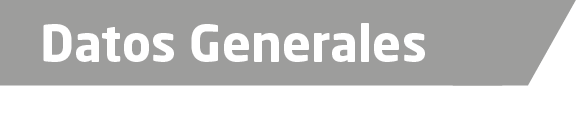 Nombre: Paulina Cienfuegos RonzónGrado de Escolaridad: Maestra en Derechos Humanos y Juicio de AmparoCédula Profesional (Licenciatura) 9995415Cédula profesional (Maestría) 10963145Teléfono de Oficina 8149428Correo Electrónico paucienfuegosr@gmail.comDatos GeneralesFormación Académica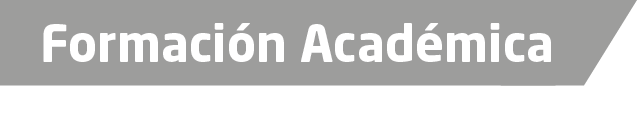 2011 – 2015Universidad de Xalapa – Licenciatura en Derecho2015 – 2017 Universidad de Xalapa – Maestría en Derechos Humanos y Juicio de Amparo2018 a la fechaUniversidad CEUSS – Maestría de Medios Alternativos de Solución de ConflictosTrayectoria Profesional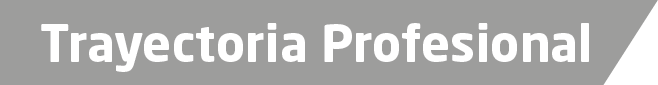 2018  a la fecha Fiscal Séptima Orientadora en la Unidad de Atención Temprana en el Distrito XI Judicial en Xalapa2016 – 2018Abogada postulante, Despacho Jurídico Fernández Rafaelly y AsociadosA de Conocimiento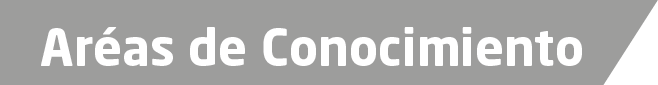 Derecho LaboralAmparoDerecho Penal